 	Jurnal Basicedu Volume x Nomor x  Tahun xxxx Halaman  x – x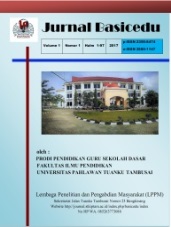 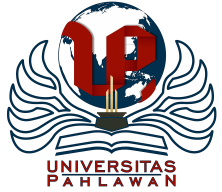 JURNAL BASICEDUResearch & Learning in Elementary Educationhttp:// stkiptam.ac.id/indeks.php/basiceduPengembangan Modul Pembelajaran IPA Berbasis Problem Based Learning Tema 6 Siswa  Sekolah Dasar     Fatma Yuristia¹, Afna Hidayati², Maistika Ratih³1Mahasiswa Pendidikan Dasar. FIP Universitas Negeri Padang²Dosen Fakultas Ilmu Pendidikan Universitas Negeri Padang, ³Dosen STKIP BANTEN.E-mail: fatma300787@gmail.com.  , abnahidayati@gmail.com, maistikaratihmbc@gmail.com AbstrakPenelitian ini dilatar belakangi rendahnya hasil belajar siswa pada pembelajaran IPA di kelas IV SD disebabkan guru menggunakan metode konfesional dan kurangnya motivasi siswa dalam belajar. Tujuan peneitian menghasilkan modul pembelajaran IPA berbasis probem based learning (PBL) yang valid dan praktis pada siswa kelas IV sebanyak 15 orang. Jenis penelitian menggunakan model 4-D yang dibatasi menjadi 3-D yaitu define, design, dan develop. Instrument penelitian angket validasi 3 orang validator dan angket praktikalitas respon guru dan siswa. Hasil penelitian menunjukkan modul yang dikembangkan sangat valid dari aspek bahasa 3,8 valid dari aspek materi 3,6 valid, aspek desain 3,33 valid, rata-rata validasi dari 3 orang dosen ahli 3,57 valid. Uji praktikalitas guru dari segi kemudahan penggunaan diperoleh nilai 76% cukup praktis, manfaat 100% sangat praktis, kesesuaian waktu 100% cukup praktis, rata-rata presentasi praktikalitas oleh guru 92% sangat praktis. Praktikalitas oleh siswa segi peningkatan kreativitas diperoleh nilai 93,26 sangat praktis, minat siswa 93,26% sangat praktis, proses penggunaannya 94,71% sangat praktis, waktu yang tersedia 95,19% sangat praktis dan evaluasi 90,38% sangat praktis. Rata-rata persentase praktikalitas siswa 93,36% sangat praktis. Disimpulkan modul pembelajaran IPA berbasis PBL dengan kriteria valid dan praktis dan dapat digunakan dalam pembelajaran di kelas IV SD.Kata Kunci : Pengembangan Modul, Problem Based Learning  (PBL), Pembelajaran IPAAbstract	This research is motivated by the low learning outcomes of students in science learning in grade IV SD due to teachers using confessional methods and lack of student motivation in learning. The aim of the research is to produce a probem based learning (PBL) science learning module that is valid and practical for 15 students in grade IV. This type of research uses a 4-D model which is limited to 3-D, namely define, design, and develop. The research instrument is a validation questionnaire with 3 validators and a practical questionnaire for teacher and student responses. The results showed that the module developed was very valid from the language aspect 3.8 valid from the material aspect 3.6 valid, design aspect 3.33 valid, the average validation from 3 expert lecturers 3.57 valid. The teacher's practicality test in terms of ease of use was obtained a score of 76% was quite practical, the benefits were 100% very practical, the timing was 100% quite practical, the average practicality presentation by the teacher was 92% very practical. Practicality by students in terms of increasing creativity obtained a value of 93.26 very practical, student interest 93.26% very practical, the process of using it 94.71% very practical, available time 95.19% very practical and evaluation 90.38% very practical. The average percentage of students' practicality is 93.36% very practical. It was concluded that the PBL-based science learning module had valid and practical criteria and could be used in learning in grade IV SDKeywords: Module Development, Problem Based Learning (PBL), Science Learning@Jurnal Basicedu  Prodi PGSD FIP UPTT 2021 Corresponding author :	Address  : padang 	ISSN 2580-3735 (Media Cetak)Email	: maistikaratihmbc@gmail.com	ISSN 2580-1147 (Media Online)Phone	: 085263423321PENDAHULUANProses pembelajaran pada dasarnya   merupakan proses pembelajaran yang tidak  dapat  dipisahkan antara satu  dengan  yang  lain.  Proses belajar  mengajar merupakan proses kegiatan interaksi antara dua unsur manusiawi, yakni siswa sebagai pihak yang belajar dan guru sebagai pihak yang mengajar, dengan siswa sebagai subjek pokoknya. Fakta yang ditemukan dilapangan pada saat ini proses pembelajaran tidak berjalan dengan semestinya. Salah satu cara dalam mengimplementasikan agar proses  pembelajaran  berjalan  dengan  semestinya dapat melalui mata pelajaran yang diajarkan di sekolah dasar yaitu mata pelajaran IPA.Salah satu cara dalam mengimplementasikannya agar proses pembelajaran berjalan  dengan  semestinya dapat  melalui  mata  pelajaran yang diajarkan di sekolah dasar yaitu mata pelajaran IPA. Melalui mata pelajaran IPA  di sekolah dasar, siswa diharapkan memiliki pengetahuan dan wawasan tentang dasar IPA. Agar tercapainya tujuan pembelajaran IPA tersebut harus didukung oleh proses pembelajaran yang kondusif karena pembelajaran yang dikembangkan oleh guru mempunyai pengaruh yang sangat besar terhadap keberhasilan belajar. Demikian pula   keberhasilan pembelajaran sangat   dipengaruhi oleh kemampuan dan ketepatan guru dalam memilih dan    menggunakan berbagai pendekatan  serta strategi dalam pembelajaran.Salah satu kemampuan yang harus dimiliki guru dalam melaksanakan proses pembelajaran IPA adalah menggunakan modul yang tepat dan benar dalam proses belajar  mengajar. Pengertian  modul  menurut (daryanto, 2016) mengatakan bahwa modul merupakan salah satu bentuk bahan ajar yang dikemas secara utuh dan sistematis, di dalamnya memuat seperangkat pengalaman belajar yang terencana dan didesain untuk membantu peserta didik dalam menguasai tujuan belajar yang spesifik. Menurut penulis modul adalah salah satu bentuk bahan ajar yang menarik dan mudah di   mengerti karena modul didesain dengan menggunakan gambar-gambar yang menarik minat peserta didik untuk mempelajarinya tidak hanya itu materi yang di terapkan dalam modul juga materi yang mudah dimengerti.Berdasarkan observasi yang dilakukan dalam pembelajaran IPA yang dilaksanakan pada hari Rabu tanggal 03 Maret 2021 di kelas IV SD, dengan wali kelas Ibu Ely Sovinal, S.Pd. ditemukan bahwa ada permasalahan dalam proses pembelajaran. Masalah yang ditemukan dalam proses pembelajaran IPA, diantaranya (1) Guru cenderung menggunakan metode konvensional (ceramah dan tanya jawab) (2) Guru menggunakan metode kelompok dan metode diskusi dalam pembelajaran tersebut peserta didik hanya menerima sebagian subjek dalam pembelajaran sehingga  kontribusi  peserta didik dan interaksi antar peserta didik kurang berjalan dengan baik (3) Peneliti juga melihat kurangnya keinginan siswa untuk bertanya, padahal mereka belum menguasai materi yang diajarkan oleh guru. Hal ini terlihat ketika guru memberikan pertanyaan,sedangkan siswa hanya menyimak penjelasan dari guru dan kemudian siswa diminta untuk mencatat materi dari buku sumber sekolah di buku catatannya masing-masing.(4) Proses pembelajaran yang berpusat pada guru di kelasmembuat siswa kurang aktif dalam kegiatan pembelajaran dan tidak mampu mengembangkan kemampuan berpikirnya.Berdasarkan hasil wawancara dengan guru kelas IV SD yaitu Ibu Sri Wahyuni S.Pd sebagai narasumber, diperoleh informasi bahwa bahan ajar yang digunakan belum sepenuhnya mempermudah peserta didik untuk memahami materi yang diberikan. Berdasarkan hal tersebut perlu penerapan konsep kepada siswa berkaitan dengan dunia nyata sehingga siswa terlibat aktif dalam pembelajaran serta dapat mengaplikasikan konsep yang dipelajarinya dalam kehidupan sehari- hari, sehingga siswa lebih paham dan mudah dalam memperoleh pelajaran.Untuk memperoleh pemahaman konsep yang baik dan optimal, diperlukan sumber belajar yang inovatif bagi siswa.Salah satu sumber belajar yang membantu siswa dalam mengaplikasikan konsep yang telah dipelajarinya adalah dengan penggunaan modul berbasis problem based learning.                                                                                                                            Oleh karena itu, maka guru perlu mengembangkan modul  pembelajaran yang menarik dan dapat meningkatkan hasil belajar siswa salah satunya siswa menjadi senang belajar IPA dan diharapkan meningkat rasa ingin tahu siswa. Salah satu pendekatan yang dapat digunakan adalah pendekatan Problem Based Learning. Pendekatan model Pembelajaran Berbasis Problem based Learning adalah model pengajaran yang menggunakan masalah sebagai fokus untuk mengembangkan keterampilan pemecahan masalah.Model pembelajaran problem based learning adalah pembelajaran yang penyampaiannya dilakukan dengan cara menyajikan suatu permasalahan, mengajukan pertanyaan-pertanyaan, memfasilitasi penyelidikan, dan membuka dialog. Pembelajaran Berbasis Masalah memungkinkan siswa untuk bertukar informasi dan menyelesaikan masalah sehingga kemampuan berpikir kritis siswa secara otomatis meningkat. Hal ini bertolak belakang dengan metode konvensional (metode ceramah), siswa tidak memberikan masalah, siswa hanya diminta untuk mendengarkan apa yang disampaikan oleh guru sehingga siswa mencatat apa yang dikirimkan oleh guru. Hal ini mengakibatkan keterampilan berpikir kritis siswa tidak terlatih/rendah (Fauza Rahmatia1), 2020)Penggunaan model Problem Based Learning (PBL) merupakan salah satu solusi yang peneliti tawarkan, dengan menggunakan model Problem Based Learning (PBL) yang mana merupakan salah satu model yang dapat digunakan pada kurikulum 2013. Dalam pelaksanaannya dengan menggunakan model Problem Based Learning (PBL) ini diharapkan dapat membantu peserta didik dalam memahami materi karena dalam proses pembelajarannya peserta didik dituntut secara aktif untuk mengenali daerah tempat tinggal merekaDisini peserta didik dihadapkan pada masalah dunia nyata yaitu masalah lingkungan tempat tinggalnya masing-masing dan nantinya peserta didik diharapkan mampu menemukan masalah, mendiskusikan masalah tersebut dan menyelesaikan masalah yang ada dilingkungan tempat tinggalnya sendiri.(Tema, Nurman, Ramadhani, Wahyugi, & Fitria, 2020) Problem Based Learning sendiri sudah pernah di terapkan dalam pembelajaran   IPA di kelas IV pada tema Cita- citaku.Berdasarkan uraian yang dikemukakan tersebut, alternatif yang ditentukan, yaitu “mengembangkan modul dengan menggunakan   pendekatan berbasis Problem Based Learning dalam Pembelajaran IPA Siswa Kelas IV SD Penelitian ini dibandingkan dengan penelitiann terhadulu sama-sama berhasil dalam menggunakan model pbl diantaranya banyaknya keberhasilan model problem based learning (PBL) dalam meningkatkan kemampuan berpikir kritis membuat penulis ingin mengkaji kembali hasil-hasil penelitian terdahulu untuk dianalisis keberhasilannya. Penelitian ini merupakan penelitian deskriptif kuantitatif dan kualitatif berbantukan metode meta-analisis dengan teknik non-tes. Sesuai dengan metode yang digunakan, penelitian ini bertujuan untuk menganalisis kembali pengaruh penggunaan model pembelajaran problem based learning (PBL) dalam meningkatkan kemampuan kritis peserta didik di sekolah dasar pada muatan pembelajaran IPA. Berdasarkan hasil analisis artikel jurnal yang diperoleh melalui penelusuran sejumlah jurnal nasional, secara keseluruhan berdasarkan hasil uji paired samples test model pembelajaran problem based learning (PBL) berpengaruh meningkatkan kemampuan berpikir kritis dari perolehan rata-rata awal 4999.23 menjadi 7757.85 dengan keseluruhan rata-rata presentase gain sebesar 66,18%.(Kristen, Wacana, & Tengah, 2020)          Sebagaimana hasil penelitian terdahulu bahwa pengembangan modul dan LKS dengan menggunakan Problem Based Learning dan perpaduan Mind Mapping Pada Materi Pecahan di Kelas IV SD dikategorikan sangat praktis yaitu 89,58%. Dari hasil wawancara dengan siswa dan guru juga diperoleh informasi bahwa bahan ajar yang digunakan bisa membantu siswa dan guru baik pada efisiensi waktu dan kemudahan dalam penggunaannya.(Refnywidialistuti, 2018). Pengembangan LKS Matematika Berbasis Problem Based Learning untuk Siswa Sekolah Dasar  berdasarkan hasil analisis uji kevalidan dan kepraktisan maka dapat disimpulkan bahwa, LKS Matematika berbasis PBL untuk Kelas IV SD pada materi Bangun Datar yang disusun dan dikembangkan valid dan praktis untuk digunakan dalam proses pembelajaran(Fitratul Ilahi1, Maria Montessori2, 2020)Pengembangan Modul Berbasis Model Problem Based Laerning (PBL) pada Materi Aritmatika Sosial di Kelas VII hasil validasi bahan ajar adalah 4,5 sangat valid karena setiap aspek untuk setiap jenis perangkat berada pada interval 4 ≤ ?? ≤ 5, (2) Praktis karena persentase rata-rata untuk respons siswa adalah 82,6% berada pada kategori positif dan persentase rata-rata respons guru adalah 95% dan berada pada kategori sangat positif. (3) Efektif karena telah memenuhi tiga kriteria yaitu rata-rata kemampuan guru dalam mengelola pembelajaran adalah 4,60 berada pada kategori sangat baik, persentase rata-rata aktivitas siswa adalah 70,9% berada pada kategori baik, dan persentase ketuntasan belajar siswa berada pada kategori tinggi serta mencapai ketuntasan klasikal yaitu 88,9% siswa tuntas secara klasikal. (Halik, 2019)Pentingnya penelitian ini dilakukan supaya adanya pembaharuan terhadap pembelajaran yang baik maka dari itu penelitian terdahulu dengan penelitian sekarang sama-sama menghasilkan modul yang baik dengan model PBL sehingga dapat digunakan semestinya.METODEModel pengembangan yang digunakan dalam penelitian ini adalah model pengembangan 4-D (four D models). Menurut Thiagarayan (dalam Sugiyono, 2015:37) tahap-tahap model 4-D antara lain: pendefinisian (define), perancangan (design), pengembangan (develop), (disseminate)a. Tahap Pendefinisian (Define)Tahap pengembangan modul pembelajaran IPA berbasis Problem Based Learning dirancang berdasarkan tahap pendefinisian. Kegiatan ini dimulai dari analisis kurikulum, analisis kebutuhan, analisis siswa dan analisis konsep.1) Analisis KurikulumAnalisis kurikulum digunakan untuk menyesuaikan modul pembelajaran IPA berbasis Problem Based Learning yang digunakan oleh guru dan siswa sehingga  materi yang  dimuat  dapat  sejalan dengan tujuan pembelajaran yang ingin dicapai. Kurikulum yang digunakan di SD adalah kurikulum 2013 dengan tema 6 Cita-Citaku pada materi IPA KD 3.2 Membandingkan siklus hidup beberapa jenis mahkluk hidup serta mengaitkan dengan upaya pelestariannya. 4.2 Membuat skema siklus hidup beberapa  jenis mahkluk hidup yang ada dilingkungan sekitarnya, dan slogan upaya pelestariannya.2) Analisis KebutuhanAnalisis kebutuhan difokuskan pada analisis permasalahan yang terdapat pada bahan ajar yaitu belum adanya buku atau modul pembelajaran IPA berbasis Problem Based Learning yang digunakan oleh guru dan siswa dalam proses pembelajaran.  Selain itu, proses belajar mengajar juga belum sepenuhnya mengacu kepada kurikulum 2013, dimana pada kurikulum 2013 menekankan pada pengembangan aspek Problem Based Learning peserta didik.3) Analisis SiswaAnalisis kebutuhan siswa dijadikan sebagai gambaran untuk mengembangkan modul pembelajaran IPA berbasis Problem Based Learning. Dalam belajar, anak cenderung lebih termotivasi dan lebih bisa membedakan dan mengenal nilai-nilai Problem Based Learning jika menggunakan modul yang dibuat dengan menyertakan nilai-nilai Problem Based Learning yang menarik dan mudah dipahami oleh siswa.4) Analisis KonsepAnalisis konsep merupakan dasar untuk menentukan konsep-konsep utama dari materi. Pada penelitian ini materi dan kegiatan-kegiatan yang disajikan dalam modul yang dikembangkan dengan pendekatan Problem Based Learning.b. Tahap Perencanaan (Design)Pada tahap ini dirancang modul pembelajaran IPA berbasis Problem Based Learning untuk siswa di kelas IV. Modul ini diperlukan untuk memudahkan siswa dalam menyerap  informasi dalam proses pembelajaran. Melalui modul pembelajaran IPA, siswa juga bisa diajak untuk belajar mandiri dan juga memudahkan guru dalam mengajar.Modul yang dikembangkan yaitu pada tema 6, KD 3.2dan 4.2 yang dibuat dengan menggunakan aplikasi Microsoft Word dengan jenis tulisan Comic Sans MS  ukuran 12  dan halaman pada  modul IPA berbasis PBL  ini berjumlah 83 halaman Untuk background menggunakan gambar yang menarik minat siswa dan dilengkapi aspek Problem Based  Learning, di bagian tengah atas pada setiap halamannya.c. Tahap Pengembangan (Development)Tahap pengembangan (Development) bertujuan untuk mengetahui tingkat kevalidan dan kepraktisan modul pembelajaran IPA berbasis Problem Based Learning pada kelas IV SD yang telah diuji cobakan. Uraian hasil validasi dan praktikalitas modul pembelajaran IPA berbasis Problem Based Learning, sebagai berikut :1)   Validasi modulModul pembelajaran IPA berbasis Problem Based Learning pada kelas IV SD ini divalidasi oleh 3 orang pakar yang terdiri dari 3 orang dosen Fakultas Keguruan dan Ilmu Pendidikan. 2) Praktikalitas ModulPraktikalitas  dilakukan  dengan  tujuan  untuk  mengetahui tingkat kepraktisan  modul  pembelajaran  IPA  berbasis  Problem  Based  Learning  pada kelas IV SD. Modul yang telah valid diujicobakan oleh guru kelas IV SD kepada   siswa SD IT.   Setelah diujicobakan, guru dan siswa dapat mengisi angket praktikalitas modul pembelajaran  IPA  berbasis  Problem  Based  Learning. Berikut  analisis  angket respon guru dan siswa, sebagai berikut :1. Analisis Praktikalitas Respon GuruAngket respon guru diisi oleh Titin, S.Pd dengan menggunakan lembar angket praktikalitas oleh guru2. Analisis Praktikalitas Respon SiswaAngket respon siswa diisi oleh seluruh siswa kelas IV yang berjumlah 18 orang siswa dengan 8 orang siswa laki-laki dan 10 orang siswa perempuan. Angket respon siswa diisi setelah proses pembelajaran menggunakan modul pembelajaran IPA berbasis Problem Based Learning pada siswa kelas IV SD.Tahap pengembangan bertujuan untuk mengembangan dan menyempurnakanm portotipe perangkat pembelajaran dari kegiatan desain awal. Tahap ini juga bertujuan untuk menghasilkan perangkat pembelajaran yang telah direvisi berdasarkan masukan dari validator. Kegiatan pada tahap ini meliputi validasi pacar dan revisi, uji coba I dan revisi II, uji coba II dan revisi III. Langkah selanjutnya adalah uji coba lebih lanjut dengan jumlah siswa yang sesuai dengan kelas sesungguhnya (Bawamenewi, 2019)Penelitian ini sangat disambut antusias oleh para guru dan siswa dimana peneliti melihat dilapangan banyak kekurangan dari vasilitas yang ada disekolah oleh karena itu peneliti ingin membuat perubahan yang baru supaya ada kemajuan dalam proses pembelajaran yang lebih baik. Tahap penyebaran (disseminate) Merupakan tahap akhir dari penelitian pengembangan   yang bertujuan untuk menyebarluaskan Modul Pembelajaran IPA Berbasis Problem Based Learning Tema 6 Siswa  Sekolah Dasar. Tahap disseminate ini penulis laksanakan di kelas 1 SD IT Bukit Tinggi, yang terdiri dari 1 orang guru dan 18 orang peserta didik sehingga .diperoleh melalui sebaran angket respon pendidik dan respon peserta didik. Berdasarkan hasil angket respon guru, diperoleh rata-rata 100, dengan kategori sangat praktis. Sedangkan, hasil angket respon siswa menunjukkan rata-rata 96,8 dengan kategori sangat praktis.HASIL DAN PEMBAHASAN	Pengembangan pada penelitian ini yaitu pengembangan modul cetak dalam bentuk buku pada kelas IV SD. Modul ini berisi tentang cita-citaku  yang berbentuk modul  yang ditujukan kepada siswa kelas IV dengan menggunakan pembelajaran berbasis Problem Based Learning Penyajian data pada penelitian dan pengembangan modul pembelajaran IPA berbasis Problem Based Learning dibedakan  menjadi  3  jenis  yaitu:  (1)  validitas modul (2) kepraktisan modul, (3) keefektifitas modul, dapat dijelaskan sebagai berikut: Validasi modul	Modul yang sudah selesai dibuat kemudian divalidasi oleh validator untuk memperoleh tanggapan dan saran dari ahli materi, bahasa dan desain. Berikut dipaparkan validasi dari ketiga validator:Tabel 1.1. hasil analisi hasil validasi modulPratikalitas modul Hasil pratikalitas guruHasil uji praktikalitas modul pembelajaran IPA berbasis Problem Based Learning oleh guru diperoleh menggunakan angket uji praktikalita dengan hasil  98,07% dengan kriteria sangat praktisTabel 2. Hasil pratikalitas guruHasil pratikalitas siswaSelain pada guru, uji praktikalitas juga dilakukan terhadap siswa. Data praktikalitas yang diperoleh dengan menggunakan angket uji praktikalitas dengan hasil 93,46% dengan kriteria sangat praktisTabel 3. Hasil pratikalitas siswaPEMBAHASAN1. hasil validitas Validasi Modul Pembelajaran IPA Berbasis Problem Based Learning oleh Ahli Materi: Pada validasi modul pembelajaran IPA berbasis Problem Based Learning oleh ahli materi ada satu aspek yang dinilai oleh validator, yaitu aspek isi dan materi Kevalidan pada ahli materi 3,6 dengan kriteria sangat valid. Hal ini sesuai dengan pendapat kumala, (2016:21) pembelajaran yang disampaikan disesuaikan dengan kemampuan kognitif peserta didik, sehingga kemampuan peserta didik dapat berkembang dengan baik dan cepatValidasi. Modul Pembelajaran IPA Berbasis Problem Based Learning oleh Ahli Bahasa: Pada validasi modul pembelajaran IPA berbasis Problem Based Learning oleh ahli bahasa ada satu aspek yang dinilai oleh validator, yaitu aspek komponen kebahasaan berisi analisis terhadap kompetensi inti (KI) dan kompetensi dasar (KD) (KD) dan sesuai bahasa sesuai dengan isi materi tentang siklus mahkluk hidup disekitarnnya terkait Kevalidan pada ahli bahasa 3,8 dengan kriteria sangat valid.Hal ini menunjukan bahwa media yang dihasilkan memiliki informasi yng jelas, menggunakan bahasa indonesia yang baik dan benar dan menggunakan kalimat yang sederhana, jelas dan mudah dipahami, hal ini sejalan dengan pendapat dari Arsyad, (2014:29) yaitu media pembelajaran dapat menyampaikan pesan dan informasi  secara  jelas, sehingga dapat meningkatkan proses dan hasil belajar peserta didik.Validasi Modul Pembelajaran IPA Berbasis  Problem Based Learning oleh Ahli Desain: Pada validasi modul pembelajaran IPA berbasis Problem Based Learning oleh ahli desain ada satu aspek yang dinilai oleh validator, yaitu aspek penampilanmodul. Kevalidan pada ahli desain 3,33 dengan kriteria validPada aspek kemudahan penggunaan modul, media yang telah dikembangkan dinyatakan sangat praktis dengan  mendapatkan hasil 99% yang memenuhi kriteria sangat praktis. Pada aspek kesesuaian waktu  mendapatkan hasil 100% dengan kriteria sangat praktis.Kemudian pada aspek manfaat mendapatkan hasil 100% dengan kriteria sangat praktis. Ini menunjukan bahwa media yang telah dikembangkan dapat menarik perhatian peserta didik, sehinnga peserta didik termotivasi untuk belajarHal ini sejalan dengan pendapat Pribadi (2017:23), media pembelajaran merupakan salah satu bentuk fasilitas sekolah guna meningkatkan kualitas pendidikan dalam proses pembelajaran.2. hasil pratikalitasPraktikalitas Modul Pembelajaran IPA Berbasis Problem Based Learning oleh Guru: Analisis  data  hasil uji  praktikalitas oleh guru kelas IV bukit tinggi menunjukkan bahwa modul pembelajaran IPA berbasis Problem Based Learning yang telah diujicobakan memperoleh hasil praktikalitas modul 98,07% dengan kriteria sangat praktis.Hal ini sejalan dengan pendapat Menurut Rusma & dkk (2011-169) media adalah pengantar pesan dari pengirim ke penerima pesan, dengan demikian media   merupakan wahana penyalur informasi belajar atau penyalur pesan.Pada aspek kesesuaian waktu mendapatkan hasil 100% dengan kriteria sangat praktis. Ini menunjukan bahwa media yang telah dikembangkan memiliki materi yang jelas dan mudah dipahami oleh peserta didik. Hal ini sejalan dengan pendapat Arsyad (2014:28) media pembelajaran yang digunakan akan lebih jelas maknanya sehingga peserta didik dapat lebih memahami materi dan dapat mencapai tujuan pembelajaran. Kemudian pada aspek manfaat mendapatkan hasil 100% dengan kriteria sangat praktisPraktikalitas Modul Pembelajaran IPA Berbasis Problem Based Learning oleh Siswa: Analisis data hasil uji praktikalitas oleh siswa kelas IV Bukit tinggi menunjukkan bahwa modul pembelajaran IPA berbasis Problem Based Learning yang telah diujicobakan yang memperoleh hasil praktikalitas modul 93,46% dengan kriteria sangat praktisPada angket praktikalitas yang diisi oleh siswa memuat lima aspek penilaian, yaitu aspek minat siswa, aspek proses penggunaannya, aspek peningkatan kreativitas siswa, Pada aspek waktu yang tersedia, dan terakhir aspek evaluasi. Pada aspek  minat  siswa  mendapatkan  hasil 93,26%  yang  memenuhi kriteria sangat praktis.Pada aspek proses penggunaannya mendapatkan hasil 94,71% dengan kriteria  sangat  praktis.  Hal  ini  menunjukan  media  yang  telah  dikembangkan mampu mmbuat peserta didik memahami materi, serta praktis dan mudah digunakan. Pada aspek peningkatan kreativitas siswa mendapatkan hasil 93,26% dengan kriteria  sangat  praktis.  Hal ini menunjukan  media dapat  mengarahkan siswa untuk belajar aktif, mampu menemukan keterkaitan antar konsep yang dipelajari,serta membantu siswa belajar secara mandiri. Pada aspek waktu yang tersedia mendapatkan hasil 95,19% dengan kriteria sangat praktisDari aspek evaluasi, media yang di kembangkan dinyatakan sangat praktis Berdasarkan hal tersebut dapat disimpulkan bahwa pengembangan modul pembelajaran IPA berbasis Problem Based Learning oleh siswa 93,46% yang sudah memenuhi kriteria sangat praktis.Berdasarkan hasil penelitian yang telah dilakukan sebelumnya menunjukkan bahwa terdapat pengaruh penggunaan model Problem Based Learning (PBL) terhadap hasil belajar pada materi mengidentifikasi sifat-sifat bangun ruang di kelas V SD Negeri 04 Garegeh. Hal ini dibuktikan dari hasil t-test dengan taraf signifikan 5% (0,05) diperoleh t hitung (7,36) > t tabel (1,6694). Dapat disimpulkan bahwa hasil belajar siswa di kelas eksperimen yang diajar menggunakan model Problem Based Learning (PBL) tergolong criteria sangat tinggi, dengan hasil belajar diperoleh skor maksimal adalah 100 dan skor minimal adalah 64 sedangkan nilai rata-rata kelas eksperimen adalah 82,30. Dengan demikian model Problem Based Learning (PBL) dapat mempengaruhi hasil belajar siswa di kelas Kata. Dengan demikian bahwa hasil penelitian menggunakan model pbl sangat berpengaruh terhadap hasil belajar sehingga dengan menggunakan pbl jelas terlihat sangat membantu dalam proses pembelajaran. (Nofziarni, Fitria, & Bentri, 2019).Keterbatasan dalam penelitian ini, peneliti hanya membatasi dengan menggunakan 1 tema saja yaitu tema 6, karena dilihat dari segi waktu dan sebagainya oleh karena itu penelitian ini semoga bermanfaat untuk para pendidik dan masyarakat tentunya. Makna dalam penelitian ini sangat bermakna sekali terutama bagi para pendidik dan peserta didik dalam pencapaian proses pembelajaran yang sangat baik untuk ke depannya.SIMPULAN Berdasarkan pengembangan dan uji coba dilakukan  dilapangan  terhadap modul pembelajaran IPA berbasis Problem Based Learning, bahwa pengembangan modul dari aspek validitas menunjukkan bahwa modul ini sangat valid baik dari segi isi, bahasa, dan konstruk. Hasil validasi ini telah divalidasi oleh pakar dibidang masing-masing ahli dan sudah dikatakan  sangat  valid  untuk  digunakan. Sedangkan  pratikalitas  dikategorikan  sangat praktis dilihat dari respon pendidik dan peserta didik. Hasil  efektivitas  peserta  didik menunjukkan bahwa pengembangan modul pembelajaran IPA berbasis Problem Based Learning telah dinyatakan efektif dan telah meningkatkan proses pembelajara dan sangat layak digunakan. Sehingga dengan modul pembelajaran IPA berbasis Problem Based Learning ini memperkuat bahwa pengembangan modul pembelajaran IPA berbasis Problem Based Learning layak digunakan. oleh karena itu dengan adanya penelitian ini sangat membantu terkait perkembangan proses belajar mengajar disekolah dasar terutama dengan pembuatan modul pembelajaran IPA berbasis Problem Based Learning sangat baik diterima oleh kalangan guru dan sekitar lingkungan sekolah. Penelitian sangat membantu sekali untuk para guru terhadap penemuan dalam berinovasi dalam pembelajaran untuk menjadikan pembelajaran yang menyenangkan, oleh karena itu penelitian dalam pembuatan modul ini sangat baik diterima oleh kalangan pengajar/guru.DAFTAR PUSTAKAArsyad, 2019. Media Pembelajaran. Jakarta: Rajawali PersBawamenewi, A. (2019). Pengembangan Bahan Ajar Memprafrasekan Puisi “Aku” Berdasarkan Model Pembelajaran Problem Based Learning (Pbl). Jurnal Review Pendidikan Dan Pengajaran, 2(2), 310–323. https://doi.org/10.31004/jrpp.v2i2.631Daryanto. (2016). Menyusun Modul ( Bahan Ajar Untuk Persiapan Guru Dalam Mengajar ). Imajiner: Jurnal Matematika Dan Pendidikan Matematika, 1(5), 224–236. Https://Doi.Org/10.26877/Imajiner.V1i5.4473fauza Rahmatia1), Y. F. (2020). Meta-Analysis Pengaruh Model Pembelajaran Problem Based Learning (Pbl) Terhadap Kemampuan Berpikir Kritis Ipa Di Sekolah Dasar. Jurnal Basicedu, 4(4), 889–898. https://doi.org/10.31004/basicedu.v4i4.482Fitratul Ilahi1, Maria Montessori2, D. S. (2020). Pendekatan Problem Based Learning (PBL) Terhadap Hasil Belajar Tematik Pada Siswa Sekolah Dasar, 4(4), 969–976.Halik, F. (2019). Pengembangan Modul Berbasis Model Problem Based Laerning (PBL) pada Materi Aritmatika Sosial di Kelas VII SMPN 2 Pattallassang Kabupaten Gowa. Retrieved from http://repositori.uin-alauddin.ac.id/13763/kristen, U., Wacana, S., & Tengah, J. (2020). Meta-Analisis Pengaruh Model Pembelajaran Problem Based Learning (Pbl) Terhadap Kemampuan Berpikir Kritis Ipa Di Sekolah Dasar, 4(4), 889–898.Mukhirin, Binti. 2014. “Peningkatan Hasil   Belajar IPA Melalui Pendekatan Pembelajaran Inkuiri Pada Siswa Sekolah Dasar” Jurnal Ilmiah Guru “COPE”, No. 01/Tahun XVIII/Mei 2014.Nofziarni, A., Fitria, Y., & Bentri, A. (2019). Pengaruh Penggunaan Model Problem Based Learning ( Pbl ) Terhadap Hasil Belajar Siswa Di Sekolah Dasar, 3(4), 2016–2024.Nur Kumala, Farida. ( 2016 ). “ Pembelajaran IPA Sekolah Dasar “. Malang : InfografikaPurwasari, Y . (2013). Meningkatkan Hasil Belajar IPA Tentang Perubahan Penampakan Bumi dan Benda Langit  Melalui Peta Pikiran Pada Anak Kesulitan  Belajar  Kelas  IV  SD  Negeri  Kota  Padang  Panjang  .  Jurnal Ilmiah Pendidikan Khusus, 1 (1), 536-548Refnywidialistuti. (2018). Praktikalitas Pengembangan Modul Dan Lks Dengan Menggunakan Problem Based Learning Dan Perpaduan Mind Mapping Pada Materi Pecahan Kelas Iv Sekolah Dasar Di Kecamatan Sijunjung, 2(2), 90–97.Rusman, dkk (2011) Pembelajaran Berbasis Teknologi Informasi dan Komunikasi:  Mengembangkan  Profesionalisme  Guru.   Jakarta:Rajawali  Pers.   PT.  Raja Grafindo PersadaSurya, Y . F . (2017) Penerapan Metode Eksperimen Untuk Meningkatkan Hasil Belajar  IPA  Siswa  Kelas  IV  SDN  011  Langgini  Kabupaten  Kampar. Jurnal Basicedu,1 (1), 10-20.Saputri,  Lola  Ineli.2015.  Pengembangan  Modul  Dengan  Tampilan  Majalah Dalam Pembelajaran Biologi Materi Ekosistem Pada Siswa Kelas VII Di SMP Negeri 3 Ranah Pesisir. Ejurnal bunghatta.ac.id.Vol.4,No 5.tema, P. P., Nurman, V., Ramadhani, R., Wahyugi, R., & Fitria, Y. (2020). Penerapan Model Problem Based Learning Untuk Meningkatkan Hasil Belajar Siswa Pada Pembelajaran Tema 7 Veni, 10(2), 174–184.jNoValidatorNilai ValiditasKategori1Ahli Materi3,6Sangat Valid2Ahli Bahasa3,8Sangat Valid3Ahli Desain3,33ValidRata-rataRata-rata3,57Sangat ValidNoAspek PenilaianSkorKategori1Kemudahan penggunaan95%Sangat Praktis2Kesesuaian waktu100%Sangat Praktis3Manfaat100%Sangat PraktisRata-RataRata-Rata98,07%Sangat PraktisNoAspek PenilaianJumlah SkorSkor MaxPersentaseKriteria1Kepraktisan Penggunaan Modul38841693,26%Sangat Praktis2Proses Penggunaanya19720894,71%Sangat Praktis3Peningkatan Kreativitas Siswa19420893,26%Sangat Praktis4Waktu yang Tersedia Cukup9910495,19%Sangat Praktis5Evaluasi9410490,38%Sangat PraktisRata-RataRata-RataRata-RataRata-Rata93,46%Sangat Praktis